First/Second Grade Supply List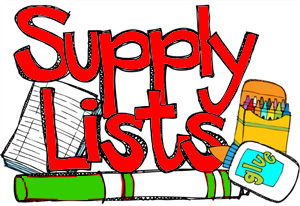 Please send the following items with your child on the first day of school.  Please label all items, except those listed for classroom use, with your child’s name.				Thank you,				Mrs. Aguilar1 Backpack (school appropriate)1 small pencil box Crayola colored pencils (12 to 24 count)24 pack Crayola Crayons1 package of washable markers8 gluesticks1 bottle Elmers glue24 count pencils (pre-sharpened Ticonderoga #2 pencils preferred)1 pair student scissors1 package of assorted colored highlighters2 dry erase markers1 small white board (no bigger than 9”x12”)2 erasers1 clipboard (Low profile so it can fit inside a desk. You can find these at Dollar Tree.)16 count watercolor set1 pair of small inexpensive headphones or earbuds (Please place these in a plastic bag with your child’s name)1 pair of children’s gardening glovesClassroom Use Supplies:1 box bandaids1 canisters of clorox wipes2 boxes of tissue